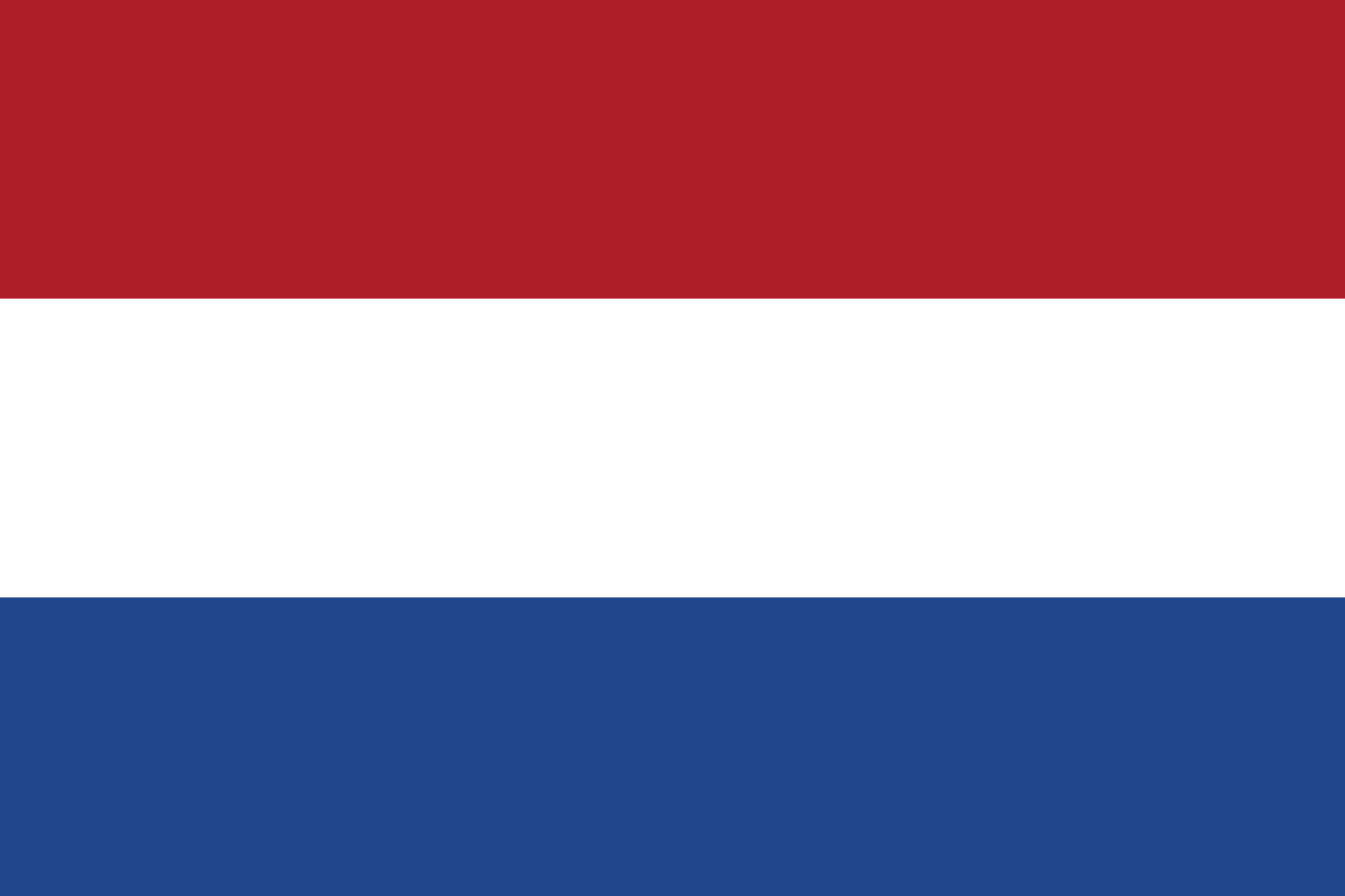 EU Study Abroad Program 201912 May – 21 July 2019The European Union and Transatlantic Relations: 
An Insider’s View from the Heart of Europe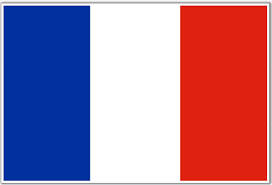 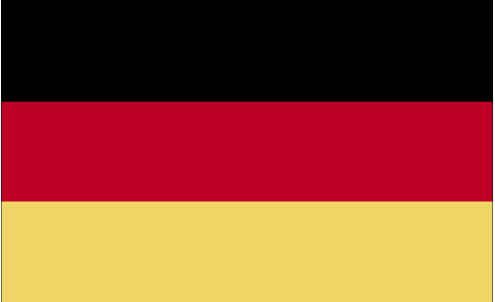 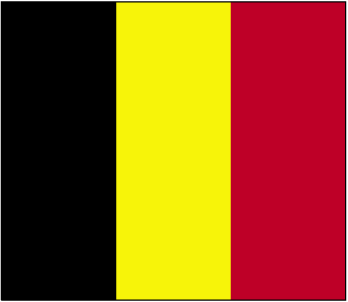 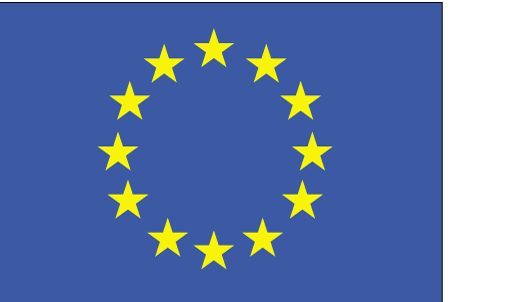 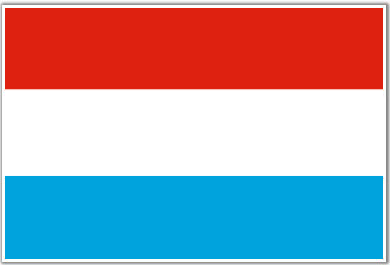 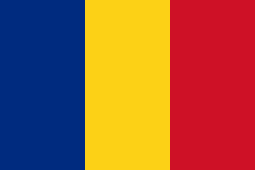 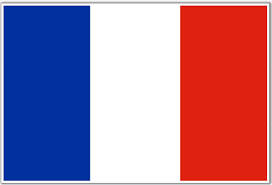 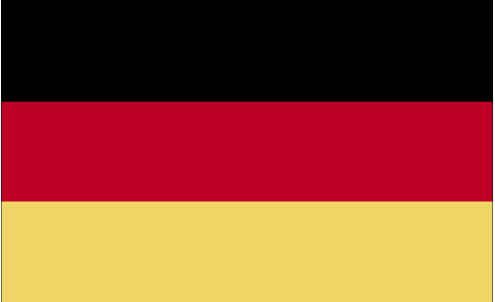 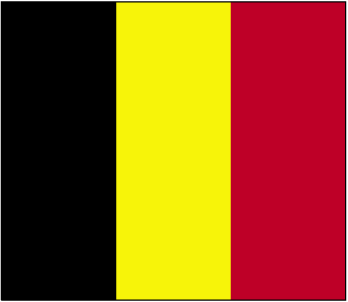 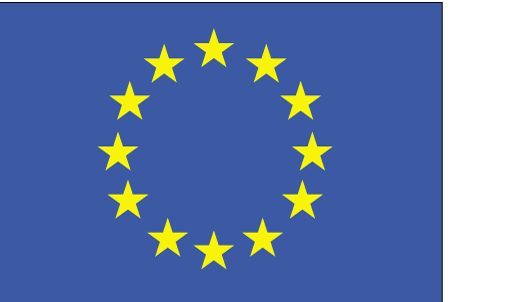 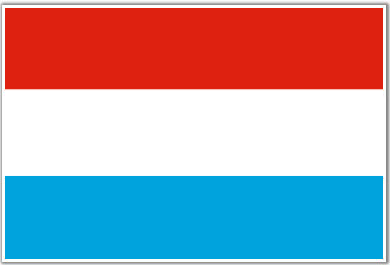 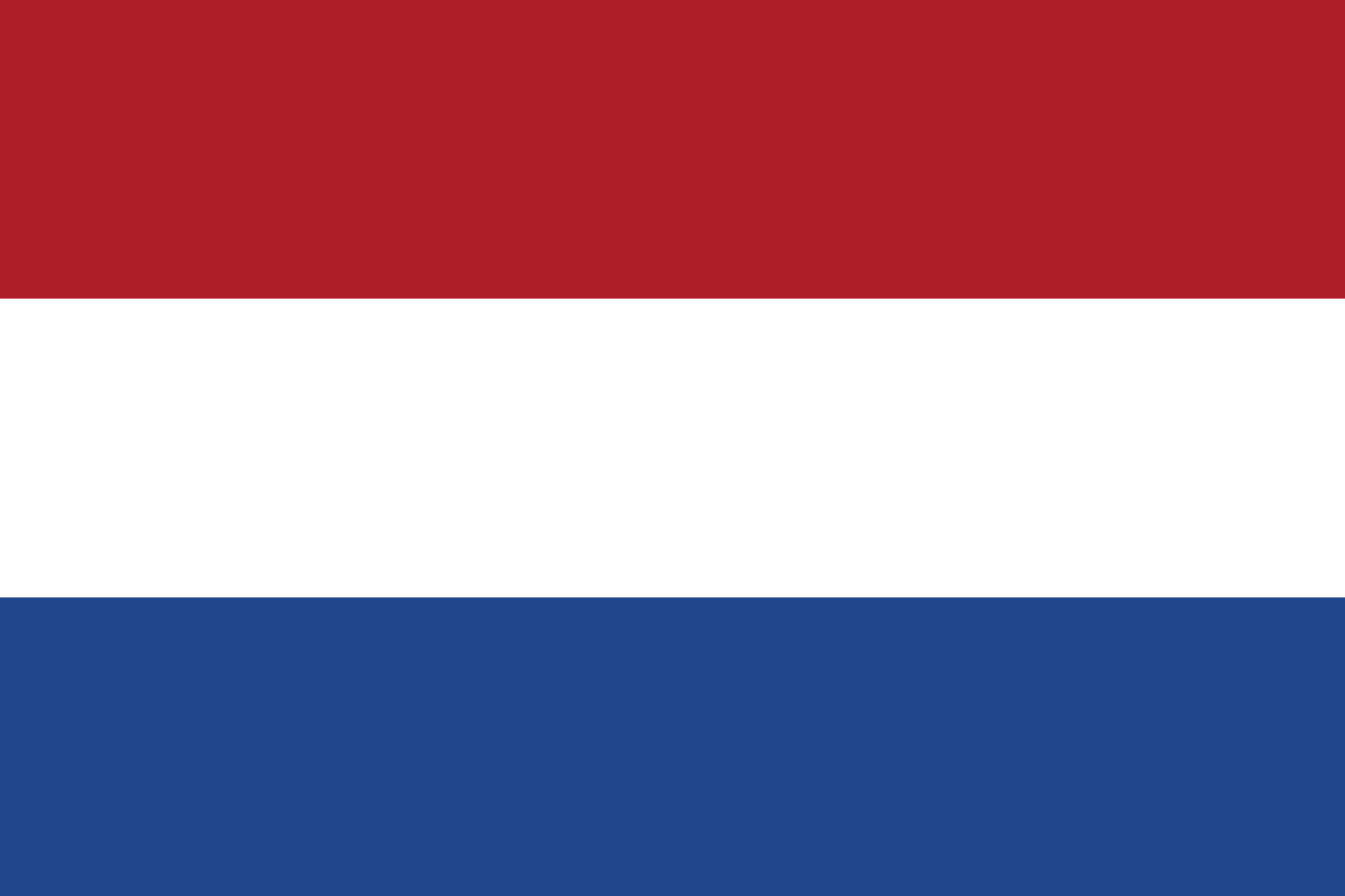 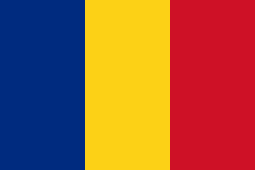 Dr. Vicki Birchfield: Program Director EU Seminar and EU-US Relationsvicki.birchfield@inta.gatech.eduDr. Eliza Markley: Participating FacultyEuropean Security and Human Rights in Europeeliza.markley@inta.gatech.eduHannah Kitzmiller: Graduate TAhkitzmiller3@gatech.eduThis ten-week study program organized by Dr. Vicki Birchfield, Co-Director of the Center for European and Transatlantic Studies and Professor at the Sam Nunn School of International Affairs, Georgia Institute of Technology and Georgia Tech Lorraine is designed to give students an in-depth and dynamic introduction to the history of European integration, the institutions and decision making processes of the EU, current issues and debates as well as the EU’s developing role as a global actor and its relationship with the United States.  The program begins at Georgia Tech’s European campus, Georgia Tech Lorraine (GTL)  in Metz, France, which is an ideal location from which to study European integration as the Lorraine region represents the very heart of French-German historical rivalry and reconciliation, cornerstones of the postwar European project.  Next, students will be plunged into the institutional heart of the EU spending nearly a month in Brussels, the ‘capital’ of the EU.  Here students reside with host families and engage in interactive and experiential learning visiting all of the key EU institutions as well as NATO and SHAPE headquarters, the US Mission to the EU and many other site visits to think tanks such as Bruegel and CEPS and companies like Coca Cola or UPS International Headquarters and Google Europe.  Students will spend the final two weeks in the cities of Bucharest, Munich and Paris. The program is also interspersed with visits to other European cities and sites of decision-making power such as Strasbourg, Luxembourg City, and The Hague.  Throughout the program, students have the unique opportunity to engage in dialogue with elected officials, policy makers, diplomats and other practitioners making the program a veritable case study of real world politics in real time!Key issues to be examined this summer include the EU Parliamentary elections, implications of Brexit, the influence of French and German leadership in EU affairs, rising Euroscepticism and growing illiberalism in some EU Member States, debates on the future of Europe launched by Commission President Junker, the on-going migration and refugee crisis, efforts to confront radicalization and the problem of terrorism and the 70th anniversary of NATO’s founding. 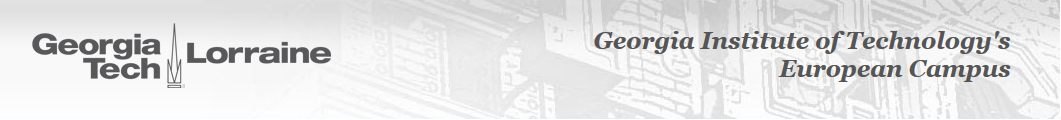 *First month at GTL in Metz.  The first month of the program sets the study of European integration in motion by anchoring ourselves intellectually and culturally in the region that gave birth to the three major hostilities and French-German conflicts that would in turn lead to the most politically innovative peace project and institutional mode of international cooperation and transnational policymaking seen in modern history. *DISCLAIMER: The following schedule is subject to change given the nature of the program and the changing schedule of some of the speakers. Please check your email and GroupMe often to make sure that you are following the latest version and for important updates.Hotel InformationThe Hague(June 8-12)   		Ibis Den Haag City CentreJan Hendrikstraat 10, 2512 GL The Hague; TEL :+31 70 318 4 318ibis.com-accorhotels.comVersailles(June 27-29)		Ibis Versailles Chateau4 Avenue du Général de Gaulle78000 Versailles, France+33 1 39 53 03 30Bucharest		(July 5-10)		Ibis Palatul Parlamentului City Centre82-84 Izvor Str.Bucharest, Romania+40 21 401 1000Garmisch(July 10-12)		The George Marshall Center			Gernackerstraße 282467 Garmisch-Partenkirchen, GermanyMunich		(July 12-14)		Ibis Muenchen CityDachauer Str. 21, 80335 München, Germany			+49 89 551930Paris	(July 14-21)		Hotel Bonaparte61 Rue Bonaparte, 75006 Paris+33 1 43 26 97 37http://www.hotelbonaparte.fr		Contact Information: Director: Dr. Vicki Birchfield:  France +33 (0)7 89 88 48 13 *() denotes you drop the “0” unless you are dialing from another European landline or mobile number yourself.(Back-up  # +1 404 660 0038 ; Email: vicki.birchfield@inta.gatech.edu)Note: When dialing from US, dial 011, country code, (e.g., 33 for France, 32 for Belgium) then number; when dialing from Europe, dial 00, then country code (e.g., 1 is for the US) and number. Dress Code:*Casual means you may wear whatever you wish (preferably not your gym clothes!) *Business casual means no jeans (unless dressy/European style), shorts, or flip-flops (males: khakis and a dress shirt; females: skirt or pants and a nice blouse)*Professional/business refers to attire you would wear for a job interview (males: suit and tie; females either a business suit or skirts and pants and a blazer or jacket)Monday, May 1313:00-16:0016:00- 17:00 17:00-19:00Meeting Point:  CDG airport shuttle to Metz. Note: the bus journey will take approximately three hours.Check –in at Residence Pythagore /Welcome greetings from Dr. Birchfield Settle in DormsGroup Dinner Tuesday, May 1409:15 - 09:4510:00 - 14:0014:00 – 15:3017:00 – 19:00Meeting Point: Residence PythagoreMeeting Time: 9:00 amBreakfastIntroductions and Group trip to City Center of MetzTrip to local grocery storeWelcome party/light dinner: GTL student loungeWednesday, May 1508:30 - 09:3009:30 - 14:0014:00 - 16:00Meeting Point: Residence PythagoreMeeting Time: 8:15 amBREAKFAST GTL OFFICIAL ORIENTATION + LUNCHIntroductions and LECTURE in GTL Pink RoomThursday, May 1608:30 - 11:3011:30-12:3013:30 -14:3014:30-16:3018:00-19:30Meeting Point: GTL BROWN ROOMLECTURE: Why the EU Matters: Historical Overview and Introduction to European Integration*Reading Assignment: McCormick Chapter 1 IN PINK ROOM: Lecture: Human Rights in EuropeIN PINK ROOM: Lecture European SecurityLECTURE: Why the EU Matters cont.GTL 2000Friday, May 17
08:30-11:3011:30-12:3013:30-14:3014:30-17:0018:30-20:00Meeting Point:  GTL BROWN ROOMLECTURE: From Rome to Lisbon: Political and Economic Evolution of the EU through the Treaties* Reading Assignment: McCormick Chapters 3 and 4LECTURE: Human Rights in EuropeLECTURE: European SecurityLECTURE: Institutions and Policy Making in the EUGTL 2000: CESCOM BuildingSaturday, May 1809:00 - 18:00Meeting Point: GTL Meeting Time: 9:00 amDress: CasualGuided visits of Trier, Germany with GTL 2000 https://www.german-way.com/travel-and-tourism/germany-for-tourists/city-guides-germany/trier/Sunday, May 1910:00-12:0013:00-15:0016:00-18:00Meeting Point: Lobby of Residence PythagoreMeeting Time: 9:00 amOrganized visit of Metz with guide; walking tour; visits to the Cathedral and Centre PompidouVisit to the see the Roman Aqueducts and the memorial site of the Dornot-Corny battle (“The D-day of Lorraine”) Gravelotte: Museum of the Franco-Prussian War of 1870 and the Annexationhttp://www.mosellepassion.fr/index.php/les-sites-moselle-passion/musee-de-la-guerre-de-1870 Monday, May 209:30-11:3011:30-12:3013:30-14:3014:30-16:3018:00-19:30Meeting Point: GTL BROWN ROOMLECTURE:  Institutions continued ….Discussion of Brexit* Reading Assignment: McCormick Chapters 2 and 5LECTURE: Human Rights in EuropeLECTURE: European SecurityLECTURE: TBDGTL 2000Tuesday, May 218:30-11:3011:30-12:3013:30-14:3014:30-17:30Meeting Point:   GTL BROWN ROOMLECTURE: The Dilemmas of Widening versus Deepening: European Identity, Cultural Diversity and Citizenship in EuropeLECTURE: Human Rights in EuropeLECTURE: European SecurityLECTURE: TBDWednesday, May 228:30-10:3011:30-12:3013:30-14:3014:30-17:30Meeting Point:   GTL BROWN ROOMLECTURE: Member State PresentationsHannah will present the founding six members + UKLECTURE: Human Rights in EuropeLECTURE: European SecurityLECTURE: Member State Presentations ContinuedReading Tonight: McCormick Ch. 9Thursday, May 239:00-10:3011:30-12:3013:30-14:3014:30-16:30Meeting Point:   GTL BROWN ROOMLECTURE:  Member State Presentations ContinuedLECTURE: Human Rights in EuropeLECTURE: European SecurityLECTURE: EU as a Global ActorFriday, May 2411:30-12:3013:30-14:3015:30-19:30Meeting Point:   GTL YELLOW ROOMLECTURE: Human Rights in EuropeLECTURE: European SecurityGROUP TRIP TO GRAVELOTTEStudents to be dropped off downtown afterwardshttp://www.mosellepassion.fr/index.php/les-sites-moselle-passion/musee-de-la-guerre-de-1870 Saturday, May 2507:15-18:30Meeting Point: GTLMeeting Time: 7:00 amDress: CasualTrip to European Parliament in Strasbourg http://www.europarl.europa.eu/visiting/en/strasbourg/hemicycle-parlamentarium-visitsOptional Concert at Cathedral to support Notre DameSunday, May 2611:00-1:0014:30-16:00Meeting Point: GTLMeeting Time: 12:45 pmDress: CasualGroup Picnic in Botanical GardensVisit The Schuman Househttp://www.centre-robert-schuman.org/robert-schuman-museum?langue=en **European Election Day**Optional Viewing of Vote Counts at Hotel de Ville in MetzMonday, May 279:00-11:3011:30-12:3013:30-14:3014:30-16:30Meeting Point: GTL BROWN ROOMLECTURE: TBDLECTURE: Human Rights in EuropeLECTURE: European SecurityLECTURE: TBDTuesday, May 289:00-11:3011:30-12:3013:30-14:3014:30-16:30Meeting Point:   GTL BROWN ROOMLECTURE:  The Migration and Refugee Crisis in EuropeLECTURE: Human Rights in EuropeLECTURE: European SecurityLECTURE: Review for ExamWednesday, May 299:00-11:3011:30-12:3013:30-14:30Meeting Point:   GTL BROWN ROOMLECTURE:  EU SEMINAR EXAMLECTURE: Human Rights in EuropeLECTURE: European Security**********FOUR DAY FREE WEEKEND************Free to leave after 2:30 PM and must be back for morning class on Monday*You must notify Hannah and Dr. Birchfield of your travel plansSunday, June 2FREE WEEKEND CONT- MUST BE BACK BY 10 PMMonday, June 39:00-10:3011:30-12:3013:30-14:3014:30-16:30Meeting Location:  GTL BROWN ROOMLECTURE:  Film: Europe at SeaLECTURE: Human Rights in EuropeLECTURE: European SecurityLECTURE: Group work EU/US Relations Simulation BackgroundTuesday, June 49:00-10:3011:30-12:3013:30-14:3014:30-16:30Meeting Location:  GTL PINK ROOMLECTURE:  TBDLECTURE: Prepare for TestLECTURE: European SecurityLECTURE:  TBDWednesday, June 5
9:00-10:3011:30-12:3013:30-14:3014:30-16:30Meeting Location:  GTL PINK ROOMLECTURE:  TBDLECTURE: Human Rights in Europe MIDTERMLECTURE: European SecurityLECTURE:  TBDThursday, June 69:30-10:3011:30-12:3013:30-16:3018:30-20:30Meeting Point:   GTL BROWN ROOMLECTURE: European Security MIDTERMLECTURE: Human Rights in EuropeLeave for VerdunWatch Testament of Youth at GTLFriday, June 716:00-19:00Boat Tour on the Moselle and Group Picnic DinnerSaturday, June 809:00 – 14:0017:00 – 20:00Meeting Point:  Lobby of Residence PythagoreMeeting Time: 8:45 amDress: CasualDepart Metz to The HagueMeet in Hotel Lobby; take bus to North Sea for dinnerSunday, June 909:00-17:00Meeting Point: Hotel LobbyMeeting Time: 8:30 amGroup Trip to AmsterdamMonday, June 1013:00- 15:0015:00Meeting Point:  Lobby of IbisMeeting Time: 12:00 pmDress: Business Professional+ PassportsSite visit to the International Criminal Court (ICC)Visit to the Peace Palace MuseumTuesday, June 1110:3013:30-16:3017:00Meeting Point: Hotel LobbyMeeting Time: 10:00 amDress: Business Professional + PassportsDepart The Hague to Brussels on BusSHAPE Visit and Briefinghttps://shape.nato.int/page1167311Meet Host Families Wednesday, June 1210:00-11:0012:00-13:30Meeting Point:  Schuman MetroMeeting Time: 10:00Dress: Business Casual + PassportGet Metro PassesHuman Rights Watch visithttps://www.hrw.org/europe/central-asiaThursday, June 1310:00-17:00 Meeting Point:  Schuman MetroMeeting Time: 8:45Dress: Business Professional + PassportsNATO Headquartershttps://www.nato.int/cps/en/natolive/topics_49284.htmFriday, June 1410:30-12:0013:00-16:00Meeting Point:  Meeting Time: 10:00 amDress: CasualSpecial Welcome to Ivan Allen College Dean Royster to BrusselsPanoramic Bus Tour and Walking Tour of BrusselsSaturday, June 1516:00-19:00Meeting Point: Schuman MetroMeeting Time: 9:30 amDress: CasualGroup Guided Visit to Royal Museum for Central Africa**Host families invited, followed by receptionhttps://www.africamuseum.be/en/homeSunday, June 1610:00-13:00Meeting Point: Schuman MetroMeeting Time: 9:15 amDress: Business Casual + PassportsParlamentarium Role-playing Simulation Gamehttp://www.europarl.europa.eu/visiting/en/brussels/role-play-gameMonday, June 1710:00-12:00Meeting Point:  Schuman MetroMeeting Time: 9:30 amDress: Business Professional + PassportsEuropean Parliament Site Visit and BriefingsTuesday, June 1812:00-15:00Meeting Point: Schuman MetroMeeting Time: 12:00Dress: CasualLunch and European House of History Museum Visithttp://www.europarl.europa.eu/visiting/en/brussels/house-of-european-historyWednesday, June 1909:00-11:30Meeting Point:  Exki (Rue de la Loi 232)Meeting Time: 8:00 amDress: Business Professional + PassportsEuropean Commission Site VisitFocus: Competition Policy and EU Tech Regulation https://ec.europa.eu/commission/index_enThursday, June 2010:00 - 12:30Meeting Point: Schuman roundaboutMeeting Time: 9:15Dress: Business Casual + PassportsGoogle EuropeFriday, June 2110:00-14:00Meeting Point: Schuman MetroMeeting Time: 9:15Dress: CasualazxWaterloohttp://www.bbc.co.uk/timelines/zwtf34jSaturday, June 22Weekend with host families*You must notify Hannah and Dr. Birchfield of your travel plansSunday, June 23Weekend with host familiesMonday, June 2408:20 - 12:0013:15-15:00Meeting Point: Schuman StarbucksMeeting Time: 8:15 amDress: Business Professional + Passports
Council of the European UnionBrussels ParliamentTuesday, June 2509:15-13:00Meeting Point: Schuman MetroMeeting Time: 9:15 amDress: Business Professional + PassportsEuropean External Action Servicehttp://eeas.europa.eu/index_en.htmWednesday, June 2611:00-15:00Meeting Point: Cinquantenaire ParkMeeting Time: 11:30 pmDress: CasualWorking PicnicMust have chapters 1, 6, and assigned chapter read!Thursday, June 2707:00-10:0015:00-17:0017:00-19:00Meeting Point: Parc Cinquaintenaire Parking lotMeeting Time: 07:00Dress: CasualBus Travel to Compiegne to visit the Armistice Museum and MemorialTour of Palace of VersaillesGroup DinnerFriday, June 2808:00-20:00Meeting Location: Hotel LobbyMeeting Time: 7:50Dress: Business Formal Versailles Centennial Commemoration and SymposiumSaturday, June 2909:00-18:00Meeting Location: Hotel LobbyMeeting Time: 9:00Dress: Casual Travel to NormandyTrip to American Cemetery and Omaha Beachhttp://www.normandie-tourisme.fr/normandy-tourism-109-2.htmlTravel to Mont St. Michelhttps://www.ot-montsaintmichel.com/en/histoire.htmSunday, June 30Meeting Location:  Hotel lobbyMeeting Time: 11:00 amDress:  CasualLeave Mont St Michel to return to BrusselsReturn around 19h in time for dinner with your familiesMonday, July 01Free Day in BrusselsTuesday, July 0209:00-17:00Meeting Location: SchumanMeeting Time: 9:00 amDress:  CasualDay trip to Bruges and GhentCanal and walking toursWednesday, July 0310:00-13:00Meeting Point:  TBDMeeting Time: 9:30 amDress: Business CasualU.S Mission to the European UnionUS Mission to the EU - Groups will be expected to have generated questions in advance of the briefing. An excellent way to research current issues is by looking over the website: http://useu.brussels.state.gov/Thursday, July 0419:00-22:00Meeting Point:  TBDMeeting Time: 6:00 pmDress: CasualHappy Fourth of July Celebration and dinner with Host Families! Friday, July 0507:30-14:3015:00-17:0018:30-21:00Meeting Point:  SchumanMeeting Time: TBDDress:  CasualDepart Brussels to BucharestFlight RO0372Departs 10:20, Arrives 14:00Bucharest Tour and Arrival to IbisMeet in Lobby and Group Dinner“Hanul Berarilor”Saturday, July 0609:00-11:3014:00-16:00Meeting Point: Hotel LobbyMeeting Time: 8:30 amDress: Business CasualParliament visit/Muzeul Satului MNAC (Muzeul National de Arta Contemporana)Sunday, July 07Free DayMonday, July 0810:00-12:0013:00-15:00Meeting Point: Hotel LobbyMeeting Time: 9:15 amDress: Business Professional + PassportsInstitute for Quality of LifeMinistry of DefenseTuesday, July 0910:00-12:0014:00-16:00Meeting Point: Hotel LobbyMeeting Time: 9:00 amDress: Business Professional + PassportsMinistry of Foreign AffairsUniversity of Bucharest Research InstituteWednesday, July 1008:25-09:3512:3013:00-15:0018:30-21:00Meeting Location: Bucharest HotelMeeting Time: 5:30 amDress: Casual + PassportDepart Bucharest to GarmischTAROM Flight RO315 to MunichCoach Bus to GarmischArrive at George Marshall Center Tour of GarmischGroup DinnerThursday, July 1109:00-12:0012:00-13:0013:00-15:00Meeting Location: George Marshall CenterMeeting Time: 8:45 amDress: Business CasualBriefings on current security issues and transatlantic relations on baseLunchBriefings Cont.Friday, July 1208:30 – 12:0012:3014:45-19:0019:00-21:00Meeting Location: George Marshall CenterMeeting Time: 8:30 amDress: CasualDepart Garmisch to MunichVisit to Dachau Concentration Camphttps://www.jewishvirtuallibrary.org/history-and-overview-of-dachauArrive at Hotel Ibis Munich City CenterMeet in Lobby; Third Reich Tour of MunichGroup Dinner- Hofbrauhaushttp://www.hofbraeuhaus.de/en/welcome.htmlSaturday, July 13Free DaySunday, July 1415:30-17:0018:30-23:00Meeting Point:  Hotel LobbyMeeting Time:  TBADress: CasualDepart Munich to ParisAF1623, departs at 15:30Transfer from CDG to Check in Hotel BonaparteMeet in Lobby for Dinner Cruise and Fireworks for Bastille Dayhttps://www.marina-de-paris.com/en/produit/bastille-day-dinner-cruise-unique-moment-paris/Monday, July 15FREE DAY !!!!https://en.parisinfo.comTuesday, July 1608:30 -10:4514:30-16:30Meeting Point: Hotel lobbyMeeting Time: 7:45Dress: Business  Business Professional +PassportsAssemblée Nationale http://www.assemblee-nationale.frTour and briefing at French Parliament + Meeting with MP Richard LiogerMinistry of Foreign Affairs – Le Quai d’Orsay French Ministry of Foreign Affairs: Briefing on French diplomacy and foreign policy, role of France in the EU, and tour of the Grands Salonshttps://www.diplomatie.gouv.fr/en/the-ministry-and-its-network/history/Wednesday, July 17Meeting Point: Hotel lobbyMeeting Time: TBDDress : Business Professional and PassportsUS Embassy Official visit and briefings on US-French relations with focus on commercial and economic ties and cooperation on counter-terrorismThe George C. Marshall Center https://fr.usembassy.gov/embassy-consulates/paris/george-c-marshall-center/Thursday, July 18Meeting Point: HotelMeeting Time: 09:00Dress: Business Casual IFRI http://www.ifri.org/ Briefings by Head of Security Division on French foreign policyOECD http://www.oecd.org/about/Briefings by former GT and Nunn School Alumni Ted Bryan and Colby MangelsFriday, July 19 FREE DAY !!!Optional: French National Museum of History of Immigrationhttps://en.parisinfo.com/paris-museum-monument/71293/Musee-national-de-l-histoire-de-l-immigrationVan Gogh Sound and Light Showhttps://www.atelier-lumieres.com/fr/votre-visite/horaires-et-acces Saturday, July 2009:00 -11:30Meeting Point: Hotel lobbyMeeting Time : 9 :00Dress: Business CasualLe Sénat FrançaisTour of the French Senate + Briefing from Christophe-André FRASSAhttp://www.senat.fr/lng/en/index.htmlTour of Pantheon  http://www.pantheonparis.com/Farewell pastries in the Luxembourg GardensSunday July 21 Program Ends/Transfer to Airport after breakfast 